CURRICULUM VITAE ÚNICO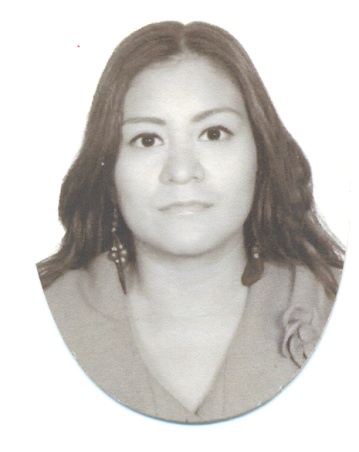 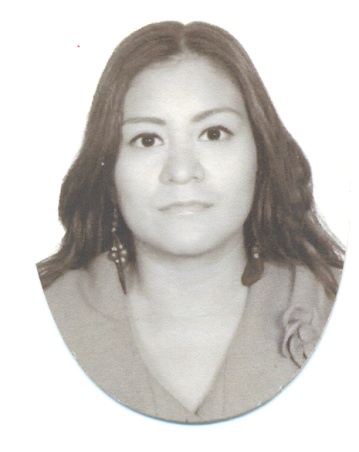 MARY CARMEN GUTIÉRREZ DÍAZEnero 2016Soy Mary Carmen Gutiérrez Díaz, tengo 28 años de edad, soy una mujer formal, emprendedora, responsable, trabajadora, entusiasta, con iniciativa y una persona que demuestra en cada actividad, la pasión con la que desempeño mi profesión, la psicología.En el periodo de 2004 a 2008 me forme en la carrera de Licenciatura en Psicología con orientación en el área clínica, titulándome con un promedio de 98, mención honorifica y becada por la Universidad de Occidente y el Instituto Sinaloense del Deporte. Durante mi formación me destaqué por diversas instituciones públicas debido al impacto de las investigaciones y proyectos realizados. Por mencionar algunos, se encuentran los proyectos de los veranos de la ciencia avalados por la Academia Mexicana de Ciencias y el programa DELFIN; el proyecto de servicio social desarrollado en el Centro de Atención Múltiple CAM No. 27; la iniciativa del ingreso de la atención psicológica en el Hospital General de Zona No. 32 IMSS y la atención del duelo en la Casa Funeraria EMAUS. Durante los años de 2009 al 2011 estudié la Maestría en Psicología, con orientación educativa, en la Facultad de Psicología de la Universidad Autónoma de San Luís Potosí, con apoyo de la beca CONACyT, titulación por promedio de 93 y tesis magistral. Durante el trayecto se me ha reconocido por los diversos cursos, talleres, docencia, ponencias nacionales y por la actualización de los expedientes clínicos de los alumnos del Centro Educativo “El País de las Maravillas”, un trabajo que actualmente forma parte de la currícula de la misma facultad.  Así mismo, soy intérprete de Lenguaje de Señas Mexicana, vocación que me permite promover la inclusión y la igualdad educativa. Actualmente coordino diferentes proyectos de evaluación profesional a nivel nacional de distintos organismos públicos e instituciones privadas.Las habilidades, conocimientos y experiencia que he adquirido como profesionista son: la aplicación e interpretación de pruebas psicométricas, psicodiagnóstico, atención en crisis, capacitación, investigación y docencia, creación de reactivos, certificación profesional, entre otras.  Mis hobbies son muchos, entre los más importantes, la afinidad e interacción con las personas y la disciplina del Taekwondo, la cual llevo practicando desde hace más de 10 años.Licenciatura en Psicología con orientación en el área de intervención clínica y terapéutica, generación 2004-2008. Universidad de Occidente, Campus Guasave, Sinaloa, México. Estudiante sobresaliente, titulación por promedio 98, tesina que lleva por título “La actividad de tutorías en la Preparatoria Guasave Diurna: un encuentro entre la psicología y la pedagogía", y la acreditación por encima del promedio del examen CENEVAL (Exámenes generales de egreso de la licenciatura EGEL). Becada por la Universidad de Occidente y el Instituto Sinaloense del Deporte.Maestría en Psicología en la línea de formación educativa, generación 2009-2011. Facultad de Psicología de la Universidad Autónoma de San Luís Potosí. Titulación por promedio 93 y tesis magistral con el título de “Percepción y práctica de docentes del nivel medio superior sobre la reforma educativa basada en competencias”. Becada por el CONACyT.Diplomado de Calidad Docente (2015) a través de la Comisión Iberoamericana de Calidad Educativa, en colaboración con el INEE. Durante el proceso formativo se presentaron módulos para la capacitación en competencias profesionales docentes. LICENCIATURAServicio Social:Realicé mi servicio social en el Centro de Atención Múltiple CAM No. 27 laboral, ubicado en la calle Manuel Ávila Camacho y M. Leyson, en Guasave, Sinaloa. Trabaje en dicho centro por un periodo de ocho meses, implementando el proyecto de iniciativa que titule: “Inclusión al ámbito laboral, con prestaciones de ley, a jóvenes con Necesidades Educativas Especiales”. El objetivo de este proyecto fue capacitar a los alumnos del centro para trabajar en diversas empresas que apoyaran a este tipo de población. Los resultados mostraron un alto interés del mercado laboral por integrar a varios de los alumnos en sus empresas, con las debidas prestaciones de ley y capacitación continua para poder garantizarles un empleo estable que desarrolle sus capacidades autosuficientes. Este proyecto no solo generó mayor demanda estudiantil, sino también la certificación del centro, por parte de la presidencia municipal de Guasave, para poder incluir el proyecto en todos los centros de atención para personas con discapacidades de la ciudad de Sinaloa.Prácticas Profesionales: Las prácticas profesionales las realicé en el Hospital General de Zona No. 32, de Guasave, Sinaloa, ubicado en el Blvd. 16 de Septiembre, esquina con Macario  Gaxiola, S/N,  durante un año, colaborando seis meses como prácticas profesionales y seis meses en campo laboral. La atención psicológica no era primordial para el hospital, sin embargo, después de presentar la propuesta de titulada “Primeros Auxilios Psicológicos en el área médica-hospitalaria”, es que se me permite el acceso a dicho hospital. Las actividades realizadas fueron las siguientes: Intervención psicológica a personas en situaciones de crisis dentro de las áreas de urgencia, unidad hospitalaria y consulta externa; diseño de expedientes clínicos, planeación de programas educativos,  docencia y capacitación de personal.Al mostrar magníficos resultados se me invita a formar parte del equipo de RECLUTAMIENTO a nivel zona, adquiriendo la formación y las habilidades necesarias para la captación, capacitación y la motivación del personal inmerso al hospital. Otras de las actividades fueron: la impartición de conferencias al personal médico, intervención ambulatoria y el apoyo directo en el área de reclutamiento.Veranos de la Ciencia: El primer verano de la ciencia se llevó a cabo en el año 2007, en la Universidad de Colima, con la Dra. Silvia Sigales Ruiz, investigador de posgrado de la misma universidad. En un periodo de dos meses y medio se trabajó con el proyecto “Prevención de riesgos y resiliencia al estrés en cuerpos operativos de protección civil, cruz roja y bomberos de la ciudad de Colima”, trabajando con distintos instrumentos psicométricos para el análisis del síndrome de Burnout y la resiliencia al estrés de los cuerpos operativos evaluados.El segundo verano científico se realizó en el año 2008, en la Facultad de Psicología de la Universidad Autónoma de San Luís Potosí. El proyecto trato sobre “La importancia del papel del Psicólogo en el área médica-hospitalaria en la ciudad de San Luís Potosí”, donde se evaluaron los diferentes roles del psicólogo dentro de las diversas áreas hospitalarias, desde la intervención en crisis, la atención primaria, los cuidados paliativos, urgencias, hasta la prevención y salud mental.POSGRADOPrácticas profesionales de posgrado: Las prácticas en este nivel se llevaron a cabo en el Centro Educativo “El país de las maravillas” que se encuentra dentro de las instalaciones de la Facultad de Psicología de la Universidad Autónoma de San Luís Potosí, teniendo la duración de un año y medio. En este espacio se revaloraron los expedientes clínicos de los estudiantes del centro, con la finalidad de organizar a la población de acuerdo con sus diagnósticos y edades cronológicas o madurativas. Así mismo, se capacitó a los estudiantes de servicio social de la licenciatura en psicología  en cuanto a la aplicación de pruebas psicométricas.Durante este tiempo se propuso actualizar la documentación interna de la institución, puesto que tan solo se contaban con registros de antecedentes procedentes de más de 30 años, lo cual me llevo a realizar la actualización de documentos, tales como objetivos, misión, visión, propósitos de las áreas de evaluación, etc. Logrando una mejora para la estructura en lineamientos, objetivos y metodologías del servicio que otorga dicho centro a la comunidad de niños con necesidades educativas especiales de la ciudad de San Luis Potosí..2007Reconocimiento por la “participación y mejora de las actividades programadas del CAM No. 27 Laboral”.  Lic. Víctor Javier López García, dirección del CAM No. 27 Laboral.Reconocimiento al “Tercer lugar a nivel estado en el concurso al mejor proyecto de Servicio Social”. Mtro. Daniel García Urquidez. Dirección de la Universidad de Occidente.Constancia por la participación en el Verano de la Ciencia con el proyecto “Prevención de riesgos y resiliencia al estrés en cuerpos operativos de protección civil, cruz roja y bomberos de la ciudad de Colima”. Academia Mexicana de Ciencias. Llevado a cabo en la Universidad de Colima con la Dra. Silvia Rosa Sigales Ruíz.Reconocimiento por la “Participación y divulgación de resultados del verano de la ciencia en el XII Verano de la Investigación Científica del Pacifico”. M.V.Z. Carlos H. Jiménez Gonzá. Programa Interinstitucional para el fortalecimiento de la investigación y el posgrado del pacifico (DELFIN). Puerto Vallarta, Jal.Constancia por la presentación del proyecto del verano de la ciencia “Prevención de Riesgos”. Mtro. Daniel García Urquidez. Universidad de Occidente.2008Reconocimiento por la participación en la “Mesa redonda Compartiendo Experiencias de la primer expo Servicio Social”. Mtro. Daniel García Urquidez. Universidad de Occidente.Reconocimiento por la impartición de la conferencia “Tanatología”. C. Alma Lorena López Armenta. Hospital General de Zona No. 32.Reconocimiento por la impartición de la conferencia “Disfunción Sexual”. C. Alma Lorena López Armenta. Hospital General de Zona No. 32.Constancia por dar inicio a un “Espacio efectivo de Psicología en el Hospital General de Zona No. 32”. C. Alma Lorena López Armenta. Hospital General de Zona No. 32.Constancia por el Verano de la Ciencia con el proyecto “La importancia del papel del Psicólogo en el área médica-hospitalaria en la ciudad de San Luís Potosí”. Academia Mexicana de Ciencias. San Luís Potosí en la Facultad de Psicología de la UASLP con el Dr. Agustín Zárate Loyola.Reconocimiento por la “Participación y divulgación de resultados del verano de la ciencia en el XIII Verano de la Investigación Científica del Pacifico”. M.V.Z. Carlos H. Jiménez Gonzá. Programa Interinstitucional para el fortalecimiento de la investigación y el posgrado del pacifico (DELFIN). Mazatlán, Sin.Reconocimiento por ser Miembro y alumna destacada de la generación de Licenciatura en Psicología Generación 2004-2008. Mtro. Daniel García Urquidez. Universidad de Occidente.Reconocimiento por Acreditación del Examen General para el Egreso de la Licenciatura en Psicología (CENEVAL). Lic. Jorge Hernández Uralde. Centro Nacional de Evaluación para la Educación Superior AC.2009Reconocimiento por el apoyo en el área de tutorías en la Preparatoria Guasave Diurna UAS. I.Q. Fidel Sánchez Sarmiento. Dirección de la Preparatoria Guasave Diurna UASReconocimiento por el apoyo y el ingreso del área de Psicología con el proyecto “Asesorías de Duelo en la Casa Funeraria Emaus”. Lic. Victoria Beltrán.  Casa Funeraria Emaus.Constancia por la asistencia a la conferencia magistral “El campo de la formación docente”. Mario Ibarra Revillas. Universidad Pedagógica Nacional UPN de SLP.Constancia por la participación en el “2do. Ciclo del Seminario de Investigadores Educativos de SLP”. Dra. Oresta López. Red de Investigadores Educativos de San Luís Potosí.2010Constancia por la asistencia a la conferencia magistral “Haceres y desafíos actuales de la psicología latinoamericana”. Dr. Agustín Zarate Loyola. Facultad de Psicología de la Universidad Autónoma de San Luís Potosí.Constancia por acreditar el nivel básico del curso “Lenguaje de Señas Mexicana, Nivel Básico”. Q.F.B María del Rocío Álvarez. Presidenta de la Asociación de Sordos Potosinos AC (ASORPO).Constancia como ponente de la conferencia magistral “Introducción a la evaluación del Funcionamiento Familiar de Emma Espejel”. Dr. Agustín Zarate Loyola. Facultad de Psicología de la Universidad Autónoma de San Luís Potosí y la Mtra. Nancy Leaman. Centro Educativo País de las Maravillas.Reconocimiento por la organización del curso-taller “Escala de Funcionalidad Familiar”. Dr. Agustín Zarate Loyola. Facultad de Psicología de la Universidad Autónoma de San Luís Potosí y la Mtra. Nancy Leaman. Centro Educativo País de las Maravillas.Reconocimiento como ponente en el “7mo. Coloquio de Investigación”. Mtro. José Armando Peña Moreno. Red Multiregional de Programas de Posgrados de Calidad en Psicología. Monterrey.Constancia por la acreditación del nivel intermedio del curso “Lenguaje de Señas Mexicana, nivel intermedio”. Narda Irasema Calixto Prats. Miembro de la Asociación de Sordos Potosinos AC (ASORPO).Reconocimiento por la instrucción del curso-taller “Lenguaje de señas Mexicana: Comunicándome con el sordo y su mundo”. Dr. Agustín Zarate Loyola. Facultad de Psicología de la Universidad Autónoma de San Luís Potosí.Reconocimiento y Constancia por la ponencia “Concepción y practica de docentes del nivel medio superior de la ciudad de San Luís Potosí sobre la reforma educativa basada en competencias” en el XVI Congreso Mundial de Ciencias de la Educación. Lic. Domingo Castillo Moncada. Asociación Mundial de Ciencias de la Educación (AMSE). Monterrey.Constancia por el Apoyo Docente en las asignaturas de “Historia del arte” y Psicometría I” a los estudiantes de la Facultad de Psicología de la UASLP. Agustín Zárate Loyola. Facultad de Psicología de la Universidad Autónoma de San Luis Potosí.2011Constancia por la acreditación del curso “Lenguaje de Señas Mexicana, último nivel”. Narda Irasema Calixto Prats. Asociación de Sordos Potosinos.Reconocimiento como “Interprete de señas a nivel nacional”. Narda Irasema Calixto Prats. Asociación de Sordos Potosinos.Reconocimiento por la ponencia “Concepción y practica de docentes del nivel medio superior de la ciudad de San Luís Potosí, sobre la reforma por competencias” en el XXXVIII Congreso Nacional del Consejo Nacional para la Enseñanza e Investigación en Psicología. Dr. Javier Nieto Gutiérrez. Consejo Nacional para la Enseñanza e Investigación en Psicología (CNEIP). Distrito Federal.Constancia por la asistencia al XXXVIII Congreso Nacional del Consejo Nacional para la Enseñanza e Investigación en Psicología. Dr. Javier Nieto Gutiérrez. Consejo Nacional para la Enseñanza e Investigación en Psicología (CNEIP). Distrito Federal.Reconocimiento por la impartición del curso-taller “Lenguaje de Señas Mexicana: comunicándome con el sordo y su mundo, I y II nivel”. En las instalaciones de la Facultad de Psicología de la UASLP. Dr. Agustín Zárate Loyola.2012Reconocimiento por la ponencia en la conferencia magistral “Síndrome de Burnout en cuidadores primarios” el cual se impartió en la Facultad de Medicina de la Universidad Autónoma de San Luís Potosí.Reconocimiento como miembro de la generación 2009-2011 de la Maestría en Psicología de la UASLP.Certificación en lavado de dinero. Compartamos Banco S.A. 2011.Certificación en código de ética y conducta. Compartamos Banco S.A. 2011.Certificación en código de ética y conducta. Compartamos Banco S.A. 2012.Certificación en lavado de dinero. Compartamos Banco S.A. 2012.Certificación en el proyecto ECO. Compartamos Banco. S.A. 2012.2013Certificación en código de ética y conducta. Compartamos Banco S.A. 2013.Certificación en lavado de dinero. Compartamos Banco S.A. 2013.Constancia por la participación en el "Taller de diseño y validación de reactivos objetivos para los bancos de certificación". IEIA. Dr. Agustín Tristán López.2014Reconocimiento por la impartición del curso “Elaboración de reactivos”. Instituto de Evaluación e Ingeniería Avanzada S.C. Agustín Tristán López. Enero 2014.Constancia por la participación en el curso-taller sobre el “Manejo del sistema de gestión de bancos de reactivos de la familia del programa KALT”. IEIA.  Dr. Agustín Tristán López.Reconocimiento como “Interprete de señas nivel intermedio I” DIF Municipal del estado de San Luís Potosi.  Diciembre 2014. 2015Reconocimiento por la impartición del curso-taller “La formación para la calidad docente” llevado a cabo en el Colegio de Bachilleres de Campeche. IEIA. Dr. Agustín Tristán López. Enero 2015. Diplomado de Calidad Docente, por medio de la Comisión Iberoamericana de Calidad Educativa del estado de Yucatán. Julio 2015.Certificación en Lenguaje de Señas Mexicana nivel Intermedio II, por parte del DIF Municipal del Estado de SLP. Julio 2015.1.- “Inclusión al ámbito laboral, con prestaciones de ley, a jóvenes con Necesidades Educativas Especiales”. Asesor Lic. Víctor Javier López García. Centro de Atención Múltiple CAM No. 27 Laboral. Guasave, Sinaloa. 2007.2.- “Prevención de riesgos y resiliencia al estrés en cuerpos operativos de protección civil, cruz roja y bomberos de la ciudad de Colima”. Asesor Dra. Silvia Rosa Sigales Ruíz. Universidad de Colima. 2007.3.- “La importancia de un espacio de Psicología en el Hospital General de Zona No. 32”. Hospital General de Zona No. 32. Guasave, Sinaloa. 2008.4.- “La importancia del papel del Psicólogo en el área médica-hospitalaria en la ciudad de San Luís Potosí”. Asesor del proyecto Dr. Agustín Zárate Loyola. Facultad de Psicología de la UASLP. 2008 5.- “Asesorías de Duelo en la Casa Funeraria Emaus”.  Casa Funeraria Emaus. Guasave, Sinaloa. 2009.6.- “Percepción y practica de docentes del nivel medio superior de la ciudad de San Luís Potosí, sobre la reforma educativa basada en  competencias”. Proyecto de tesis de nivel posgrado. Asesor de dicho proyecto Dr. Agustín Zárate Loyola. Facultad de Psicología UASLP. 2011.7. "Curva de aprendizaje: Análisis de la estructura y codificación de la prueba de certificación profesional para medicina general (CONACEMEGE)". IEIA. San Luis Potosí, SLP. Asesoría del Dr. Agustín Tristán López. 8. “Programa de adaptación educativa para personas con discapacidad que cursan el nivel medio superior”. IEIA/ Programa de Bachillerato No Escolarizado para Estudiantes con Discapacidad (BNEED).San Luis Potosí, SLP. 9. “Modelo de evaluación de los perfiles laborales del personal de apoyo y asistencia a la educación del personal no docente (PAAE)”. IEIA/SEP. San Luis Potosí, SLP.10. “Formación para la certificación de la calidad docente” Llevado a cabo en el Colegio de Bachilleres de Campeche con la finalidad de proporcionar los recursos y materiales necesarios para la preparación de la certificación nacional que será ejecutada por el INEE en el presente año. Entre los recursos se encuentran un banco de reactivos y recursos online. 2000-2004. El primer empleo consistió en ser asistente de ortodoncia en una empresa de consultorios médicos y laboratorios clínicos llamado Médica 2000, ubicado en Av. Abasolo Ote. No. 495, con la Dra. Lucila Luévanos Tello. Dentro de este espacio  realizaba labores de apoyo con la atención a los pacientes, manejo de instrumental médico y quirúrgico, así como la preparación de implantes dentales. Agosto 2006- Noviembre 2007. Ingresé como recepcionista  en el Centro de Integración Juvenil, ubicado en Blvd. Insurgentes y Lázaro Cárdenas S/N en Guasave Sinaloa. En el centro se recibía a los pacientes, se agendaba las citas y se apoyaba a los psicólogos en conferencias, talleres y sesiones de formación educativa a pacientes de nuevo ingreso. Los motivos de la salida fueron por el interés de participar en la estancia de Verano de la Ciencia.Enero- Diciembre 2008. Trabajé como Psicóloga de Intervención en crisis, consulta externa y auxiliar de reclutadora de la zona,  en el Hospital General de Zona No. 32, ubicado en Blas Valenzuela y Zaragoza en Guasave, Sin. En el hospital desarrollé mis conocimientos y habilidades profesionales ya que mi trabajo consistía en: 1.- Consulta externa: se atendieron a pacientes canalizados por los médicos generales para su atención continua. Se recibía a todo tipo de población y en todo tipo de condición física y mental. 2.- Intervención en crisis con pacientes que necesitaban atención primaria: se atendieron pacientes en consulta externa en horario matutino y en horario nocturno en situación de crisis. Consistía en brindar atención oportuna a pacientes de la sala de urgencias y a sus familiares en estado de shock, según las lesiones. Así mismo, se atendían a pacientes del área de hospitalización para la atención y el seguimiento a sus diagnósticos. También se brindaban los cuidados paliativos que abarcaban desde la fase de diagnóstico hasta el proceso de muerte. También se asesoraban a los pacientes sobre la detección del diagnóstico e inclusive terapia breve para aquellos que necesitaban apoyo emocional.3.- Apoyo en el área de RECURSOS HUMANOS, específicamente en reclutamiento de la zona en donde se captaban a internos para su proceso de admisión a la clínica. El proceso de reclutamiento consistía en varias fases:FASE DE ENTRAGA DE SOLICITUD: los jóvenes presentaban la solicitud y su CVU de manera impresa y digital, la cual desglosaban en una charla de 15 minutos apoyados con el proyector, como tipo conferencia. Con el fin de analizar su calidad interpretativa, de análisis y detalles de su experiencia académica y profesional.FASE DE ENTREVISTA: después del “agotaje”, es decir, de la selección de algunos de los internos, se les pedía regresar para la primera fase de entrevista, en la cual se investigan sus cualidades para poder ingresar a la empresa.PRUEBAS PSICOMETRICAS: posterior a la entrevista se les aplicaban una serie de pruebas psicométricas para el análisis psicológico y físico del interno, con la finalidad de obtener mayor información de la persona. Se aplicaban las siguientes pruebas: test proyectivos de la personalidad (HTP, TAT, figura humana); un cuestionario de enfrentamiento ante situaciones, el cual era especifico del IMSS, FUSSIES (la prueba de afrontamiento y resiliencia al estrés); WECHSLER de inteligencia aunado a una  prueba de conocimientos generales en medicina; y finalmente la segunda entrevista, la cual era exhaustiva sobre la personalidad de la persona, a esta técnica se le conoce como “entrevista de la personalidad intacta”. Todas estas pruebas agrupadas y analizadas con el Software de Análisis Cualitativo ATLAS ti.Finalmente los seleccionados pasaban a la dirección general para ser evaluados por el comité regional.El trabajo de reclutamiento no culminaba ahí, ya que dentro de este espacio también se brindó apoyo al personal del hospital, evaluando su síndrome de Burnout se les brindaban estrategias de afrontamiento y descarga del estrés y ansiedad. Septiembre 2008- Febrero 2009. Ingresé al área de tutorías de la Preparatoria Guasave Diurna, ubicada en el Blvd. Miguel Leyson Pérez. En dicha área se apoyaba a los jóvenes en situaciones de riesgo. Se brindaron cursos talleres con temáticas de interés para el adolescente y se apoyaba en la docencia en la materia de orientación vocacional.  Logrando con los resultados del proyecto la acreditación de dicho plantel.Febrero 2009- Julio 2009: Al mismo tiempo, rolando turnos, comencé a laborar en la Casa Funeraria Emaus, ubicada en Fco. I. Madero No. 170, como apoyo en el proceso de duelo a los familiares de la persona fallecida y auxiliar de reclutamiento. En esta casa funeraria se brindaba la atención primaria y secundaria a los familiares de los pacientes. Dentro del área de reclutamiento se capacitaba en la metodología al personal de la empresa, se trataba el síndrome de Burnout y se captaba nuevo personal. Se realizó un proyecto de investigación el cual dio como resultado su publicación en el periódico EL DEBATE. En este tiempo surge la oportunidad de realizar el ideal de continuar los estudios de posgrado en la ciudad de San Luis Potosí, por lo que el proyecto culmina.Agosto 2011- Noviembre 2012. Formé parte del INEGI como entrevistadora en la “ENDIREH”, la encuesta nacional sobre violencia de género. En esta encuesta se buscaba obtener información de mujeres que sufrían de violencia familiar, los tipos más comunes de violencia de género en el estado y brindar información de instituciones públicas para el caso específico de la mujer maltratada.Diciembre 2011 al 05 de Agosto de 2013: Me incorporé al equipo de trabajo de Compartamos Banco como Asesor de crédito mujer, categoría sr, obteniendo conocimientos en el área de ventas, pólizas de seguros y cartera vencida.   Decido culminar mi ciclo en la empresa debido a la falta de crecimiento personal y profesional.15 de Septiembre 2013 a la fecha: Actualmente laboro en el Instituto de Evaluación e Ingeniería Avanzada IEIA S.A. como responsable del Área Psicopedagógica nivel I. Siendo coordinadora del proyecto PAAE (Personal de Apoyo y Asistencia a la Educación del personal no docente de la Secretaría de Educación Pública) y del proyecto de Formación para la certificación de la calidad docente”. Dentro de las funciones principales se enlistan las siguientes:Elaboración, redacción y validación de reactivos para diversas certificaciones profesionales a nivel nacional.Redacción de manuales para certificaciones profesionales.Preparación y aplicación de capacitaciones y formaciones a diversas instituciones nacionales.Formulación de pruebas y cuestionarios de diagnóstico.Asistencia a proyectos de educación especial.Coordinación del Programa de Adaptación Educativa para personas con Discapacidad que cursan el nivel medio superior.Asesoría formativa para los docentes en cuanto al proceso de certificación nacional mediante recursos online.Investigación.Docencia y capacitación.